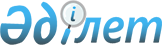 О бюджете села Мамай района Биржан сал на 2023 - 2025 годыРешение маслихата района Биржан сал Акмолинской области от 28 декабря 2022 года № С-25/15.
      В соответствии с пунктом 2 статьи 9-1 Бюджетного кодекса Республики Казахстан, подпунктом 1) пункта 1 и пунктом 2-7 статьи 6 Закона Республики Казахстан "О местном государственном управлении и самоуправлении в Республике Казахстан", маслихат района Биржан сал РЕШИЛ:
      1. Утвердить бюджет села Мамай района Биржан сал на 2023 - 2025 годы, согласно приложениям 1, 2 и 3 соответственно, в том числе на 2023 год в следующих объемах:
      1) доходы – 61 488 тысяч тенге, в том числе:
      налоговые поступления – 3 300 тысяч тенге;
      неналоговые поступления – 0 тысяч тенге;
      поступления от продажи основного капитала – 0 тысяч тенге;
      поступления трансфертов – 58 188 тысяч тенге;
      2) затраты – 61 868,2 тысяч тенге;
      3) чистое бюджетное кредитование – 0 тысяч тенге;
      4) сальдо по операциям с финансовыми активами – 0 тысяч тенге;
      5) дефицит (профицит) бюджета – - 380,2 тысяч тенге;
      6) финансирование дефицита (использование профицита) бюджета – 380,2 тысяч тенге.
      Сноска. Пункт 1 - в редакции решения маслихата района Биржан сал Акмолинской области от 05.12.2023 № С-7/15 (вводится в действие с 01.01.2023)


      1-1. Учесть, что в бюджете села Мамай на 2023 год, используются свободные остатки бюджетных средств, образовавшиеся на 1 января 2023 года, в сумме 380,2 тысяч тенге.
      Сноска. Решение дополнено пунктом 1-1 в соответствии с решением маслихата района Биржан сал Акмолинской области от 26.07.2023 № С-3/16 (вводится в действие с 01.01.2023).


      2. Утвердить доходы бюджета села Мамай района Биржан сал за счет следующих источников:
      1) налоговых поступлений, в том числе:
      налогов на имущество;
      налога на транспортные средства;
      поступления за пользование природных и других ресурсов.
      3. Учесть, что в бюджете села Мамай района Биржан сал на 2023 год предусмотрен объем субвенции в сумме 24 624 тысяч тенге.
      4. Учесть, что в составе поступлений бюджета села Мамай района Биржан сал на 2023 год предусмотрены целевые трансферты из областного бюджета согласно приложению 4.
      5. Учесть, что в составе поступлений бюджета села Мамай района Биржан сал на 2023 год предусмотрены целевые трансферты из районного бюджета согласно приложению 5.
      6. Настоящее решение вводится в действие с 1 января 2023 года. Бюджет села Мамай на 2023 год
      Сноска. Приложение 1 - в редакции решения маслихата района Биржан сал Акмолинской области от 05.12.2023 № С-7/15 (вводится в действие с 01.01.2023) Бюджет села Мамай на 2024 год Бюджет села Мамай на 2025 год Целевые трансферты из областного бюджета на 2023 год Целевые трансферты из районного бюджета на 2023 год
      Сноска. Приложение 5 - в редакции решения маслихата района Биржан сал Акмолинской области от 24.10.2023 № С6/8 (вводится в действие с 01.01.2023).
					© 2012. РГП на ПХВ «Институт законодательства и правовой информации Республики Казахстан» Министерства юстиции Республики Казахстан
				
      Секретарь маслихатарайона Биржан сал

C.Шауенов
Приложение 1 к решению
маслихата района Биржан сал
от 28 декабря 2022 года
№ С-25/15
Категория 
Категория 
Категория 
Категория 
Сумма, тысяч тенге
Класс 
Класс 
Класс 
Сумма, тысяч тенге
Подкласс
Подкласс
Сумма, тысяч тенге
Наименование
1
2
3
4
5
1. Доходы
61488
1
Налоговые поступления
3300
1
Подоходный налог 
0
2
Индивидуальный подоходный налог
0
4
Налоги на собственность
400
1
Налоги на имущество
20
3
Земельный налог
0
4
Налог на транспортные средства
380
5
Внутренние налоги на товары, работы и услуги
2900
3
Поступления за пользование природных и других ресурсов
2900
2
Неналоговые поступления
0
1
Доходы от государственной собственности
0
5
Доходы от аренды имущества, находящегося в государственной собственности
0
3
Поступления от продажи основного капитала
0
1
Продажа государственного имущества, закрепленного за государственными учреждениями
0
1
Продажа государственного имущества, закрепленного за государственными учреждениями
0
4
Поступления трансфертов
58188
2
Трансферты из вышестоящих органов государственного управления
58188
3
Трансферты из районного (города областного значения) бюджета
58188
Функциональная группа
Функциональная группа
Функциональная группа
Функциональная группа
Функциональная группа
Сумма, тысяч тенге
Функциональная подгруппа
Функциональная подгруппа
Функциональная подгруппа
Функциональная подгруппа
Сумма, тысяч тенге
Администратор бюджетных программ 
Администратор бюджетных программ 
Администратор бюджетных программ 
Сумма, тысяч тенге
Программа
Программа
Сумма, тысяч тенге
Наименование
Сумма, тысяч тенге
II. Затраты
61868,2
01
Государственные услуги общего характера
21342
1
Представительные, исполнительные и другие органы, выполняющие общие функции государственного управления
21342
124
Аппарат акима города районного значения, села, поселка, сельского округа
21342
001
Услуги по обеспечению деятельности акима города районного значения, села, поселка, сельского округа
21342
07
Жилищно-коммунальное хозяйство
28426
2
Коммунальное хозяйство
25995
124
Аппарат акима города районного значения, села, поселка, сельского округа
25995
014
Организация водоснабжения населенных пунктов
25995
3
Благоустройство населенных пунктов
2431
124
Аппарат акима города районного значения, села, поселка, сельского округа
2431
008
Освещение улиц в населенных пунктах
1384
009
Обеспечение санитарии населенных пунктов
1047
011
Благоустройство и озеленение населенных пунктов
0
08
Культура, спорт, туризм и информационное пространство
12100
2
Спорт
12100
124
Аппарат акима города районного значения, села, поселка, сельского округа
12100
028
Проведениефизкультурно-оздоровительных и спортивных мероприятий на местном уровне
12100
15
Трансферты
0,2
1
Трансферты
0,2
124
Аппарат акима города районного значения, села, поселка, сельского округа
0,2
048
Возврат неиспользованных (недоиспользованных) целевых трансфертов
0,2
IV. Сальдо по операциям с финансовыми активами 
0
V. Дефицит (профицит) бюджета 
-380,2
VI. Финансирование дефицита (использование профицита) бюджета
380,2
8
Используемые свободные остатки
380,2
1
Остатки бюджетных средств
380,2
1
Свободные остатки бюджетных средств
380,2Приложение 2 к решению
маслихата района Биржан сал
от 28 декабря 2022 года
№ С-25/15
Категория 
Категория 
Категория 
Категория 
Сумма, тысяч тенге
Класс 
Класс 
Класс 
Сумма, тысяч тенге
Подкласс
Подкласс
Сумма, тысяч тенге
Наименование
Сумма, тысяч тенге
1
2
3
4
5
1. Доходы
32864
1
Налоговые поступления
532
1
Подоходный налог 
0
2
Индивидуальный подоходный налог
0
4
Налоги на собственность
532
1
Налоги на имущество
10
3
Земельный налог
98
4
Налог на транспортные средства
424
2
Неналоговые поступления
0
1
Доходы от государственной собственности
0
5
Доходы от аренды имущества, находящегося в государственной собственности
0
3
Поступления от продажи основного капитала
0
1
Продажа государственного имущества, закрепленного за государственными учреждениями
0
1
Продажа государственного имущества, закрепленного за государственными учреждениями
0
4
Поступления трансфертов
32332
2
Трансферты из вышестоящих органов государственного управления
32332
3
Трансферты из районного (города областного значения) бюджета
32332
Функциональная группа
Функциональная группа
Функциональная группа
Функциональная группа
Функциональная группа
Сумма, тысяч тенге
Функциональная подгруппа
Функциональная подгруппа
Функциональная подгруппа
Функциональная подгруппа
Сумма, тысяч тенге
Администратор бюджетных программ 
Администратор бюджетных программ 
Администратор бюджетных программ 
Сумма, тысяч тенге
Программа
Программа
Сумма, тысяч тенге
Наименование
Сумма, тысяч тенге
II. Затраты
32864
01
Государственные услуги общего характера
15534
1
Представительные, исполнительные и другие органы, выполняющие общие функции государственного управления
15534
124
Аппарат акима города районного значения, села, поселка, сельского округа
15534
001
Услуги по обеспечению деятельности акима города районного значения, села, поселка, сельского округа
15534
07
Жилищно-коммунальное хозяйство
15030
3
Благоустройство населенных пунктов
15030
124
Аппарат акима города районного значения, села, поселка, сельского округа
15030
008
Освещение улиц в населенных пунктах
2831
009
Обеспечение санитарии населенных пунктов
1410
011
Благоустройство и озеленение населенных пунктов
6750
014
Организация водоснабжения населенных пунктов
4039
12
Транспорт и коммуникации
2300
1
Автомобильный транспорт
2300
124
Аппарат акима города районного значения, села, поселка, сельского округа
2300
013
Обеспечение функционирования автомобильных дорог в городах районного значения, поселках, селах, сельских округах
2300
IV. Сальдо по операциям с финансовыми активами 
0
V. Дефицит (профицит) бюджета 
0
VI. Финансирование дефицита (использование профицита) бюджета
0Приложение 3 к решению
маслихата района Биржан сал
от 28 декабря 2022 года
№ С-25/15
Категория 
Категория 
Категория 
Категория 
Сумма, тысяч тенге
Класс 
Класс 
Класс 
Сумма, тысяч тенге
Подкласс
Подкласс
Сумма, тысяч тенге
Наименование
Сумма, тысяч тенге
1
2
3
4
5
1. Доходы
13559
1
Налоговые поступления
486
1
Подоходный налог 
50
2
Индивидуальный подоходный налог
50
4
Налоги на собственность
436
1
Налоги на имущество
15
3
Земельный налог
30
4
Налог на транспортные средства
391
2
Неналоговые поступления
0
1
Доходы от государственной собственности
0
5
Доходы от аренды имущества, находящегося в государственной собственности
0
3
Поступления от продажи основного капитала
0
1
Продажа государственного имущества, закрепленного за государственными учреждениями
0
1
Продажа государственного имущества, закрепленного за государственными учреждениями
0
4
Поступления трансфертов
13073
2
Трансферты из вышестоящих органов государственного управления
13073
3
Трансферты из районного (города областного значения) бюджета
13073
Функциональная группа
Функциональная группа
Функциональная группа
Функциональная группа
Функциональная группа
Сумма, тысяч тенге
Функциональная подгруппа
Функциональная подгруппа
Функциональная подгруппа
Функциональная подгруппа
Сумма, тысяч тенге
Администратор бюджетных программ 
Администратор бюджетных программ 
Администратор бюджетных программ 
Сумма, тысяч тенге
Программа
Программа
Сумма, тысяч тенге
Наименование
Сумма, тысяч тенге
II. Затраты
13559
01
Государственные услуги общего характера
10067
1
Представительные, исполнительные и другие органы, выполняющие общие функции государственного управления
10067
124
Аппарат акима города районного значения, села, поселка, сельского округа
10067
001
Услуги по обеспечению деятельности акима города районного значения, села, поселка, сельского округа
10067
07
Жилищно-коммунальное хозяйство
3492
3
Благоустройство населенных пунктов
3492
124
Аппарат акима города районного значения, села, поселка, сельского округа
3492
008
Освещение улиц в населенных пунктах
312
009
Обеспечение санитарии населенных пунктов
193
011
Благоустройство и озеленение населенных пунктов
331
014
Организация водоснабжения населенных пунктов
2656
IV. Сальдо по операциям с финансовыми активами 
0
V. Дефицит (профицит) бюджета 
0
VI. Финансирование дефицита (использование профицита) бюджета
0Приложение 4 к решению
маслихата района Биржан сал
от 28 декабря 2022 года
№ С-25/15
Наименование
Сумма, тысяч тенге
1
2
Всего 
21464
Целевые текущие трансферты
21464
в том числе:
Аппарат акима села Мамай
21464
На текущий ремонт водопроводных сетей села Мамай
21464Приложение 5 к решению
маслихата района Биржан сал
от 28 декабря 2022 года
№ С-25/15
Наименование
Сумма, тысяч тенге
1
2
Всего 
12100
Целевые текущие трансферты
12100
в том числе:
Аппарат акима села Мамай
12100
На проведение физкультурно-оздоровительных и спортивных мероприятий на местном уровне
12100